Муниципальное казённое дошкольное образовательное учреждение«Детский сад общеразвивающего вида «Аленький цветочек»ПРОЕКТ«Олимпийские талисманы»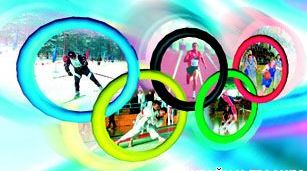 Подготовил:Ю.А. Горбова Инструктор по ФИЗОВысшая кв.категорияс. Перегрёбное, 2021 г.Тип проекта: творческий исследовательский      Цель исследования: формировать целостное представление о происхождении и многообразии Олимпийских талисманов.Задачи: Изучить историю происхождения талисманов;Как должны выглядеть и что обозначают Олимпийские талисманы;Как выглядел талисман первых Олимпийских игр в России;Систематизировать полученную информацию об Олимпийских талисманах.Предмет исследования: Олимпийские талисманы.Объект исследования: история происхождения Олимпийских талисманов.Методы исследования: беседа, просмотр спортивных телепередач, работа с литературными источниками и интернет – ресурсами, анализ, обобщение, оформление результатов.Краткий ход работы: С мамой читали энциклопедии, искали информацию о талисманах в интернете;Участие в конкурсе "Олимпийский талисман" - символ ежегодных малых Олимпийских игр детского сада;С инструктором по ФИЗО создание книги "Олимпийские талисманы".Вывод:  Я узнала историю происхождения Олимпийских талисманов, какими разными они бывают и что означают. Ход работы:	Меня зовут Анастасия Минакова, мне 6 лет. Я выбрала эту тему, потому что мне очень нравится заниматься спортом, особенно участвовать и побеждать в малых Олимпийских играх, которые проходят в нашем детском саду.	 Во время "Малых осенних Олимпийских игр" - 2013 в нашем детском саду проходил конкурс "Олимпийский талисман" - символ ежегодных малых Олимпийских игр нашего детского сада. Мы с родителями приняли участие и придумали и нарисовали символ "Осенние Олимпийские игры - 2013".	Я задумалась "Когда появился первый талисман Олимпийских игр?", "Сколько их существует?", "Как должны выглядеть и что обозначают Олимпийские талисманы?", "Как выглядел талисман первых Олимпийских игр в России?". А вы задавали себе такие вопросы? Задавали, но наверняка ответа не получали. Мама, папа и наш инструктор по физической культуре Юлия Анатольевна решили мне помочь найти ответы на все интересующие меня вопросы.	Для начала мы нашли в интернете материалы о возникновении Олимпийских талисманов и это оказалось очень увлекательно. Оказывается, сначала символами Олимпийских игр были только эмблема (пять переплетенных колец) и олимпийский огонь. В 1968 году на Олимпиаде в Гренобле был использован в качестве талисмана анимированный персонаж по имени Шусс, Но данный талисман не получил официального признания.	Понятие "олимпийский талисман" официально было утверждено Международным Олимпийским комитетом летом 1972 года в Мюнхене (Германия). Это должен быть персонаж с запоминающимся именем, яркой личностью, он должен быть симпатичен как детям, так и взрослым, также «поддерживать Олимпийские идеалы». При этом талисман должен отражать Олимпийские ценности:Совершенство.Дружба.Уважение.	Далее я решила выяснить о происхождении Олимпийского талисмана первых Олимпийских игр, проходивших в России в 1980 году. Некоторые источники утверждают, что полное имя талисмана Олимпиады-80 — Михаил Потапыч Топтыгин. Бурый медведь является символом России, поэтому его выбор в качестве официального талисмана игр в Москве не случаен.	Разработка символа-талисмана игр началась еще в 1977 году, когда в телепередаче «В мире животных» ее ведущий Василий Песков попросил зрителей проголосовать за символ грядущих Олимпийских игр. Большинство в качестве талисмана выбрало медведя. После этого был объявлен Всесоюзный конкурс художников, в котором также приняли участие детские художники. Олимпийский комитет выбрал работу Виктора Чижикова. При создании образа Олимпийского мишки художник Виктор Чижиков старался передать силу и мощь русского народа вместе с его гостеприимством и радушием, поэтому придал медведю фигуру штангиста, а его мордочке - белый цвет, чтобы явственнее была улыбка. Также художник наградил своего героя поясом из олимпийских колец. Миша понравился всем. Московский талисман первым из всех был повёрнут лицом к зрителям: он смотрел на них и открыто улыбался.	По замыслу организаторов Олимпиады-80 огромная резиновая кукла медведя на церемонии закрытия была запущена на воздушных шарах в небо. Впоследствии долгое время талисман Олимпиады был выставлен в одном из павильонов ВДНХ (выставка достижений народного хозяйства).Вывод:Таким образом, я узнала историю происхождения Олимпийских талисманов, что талисманы бывают неофициальные и официальные, Олимпийские и Паралимпийские, какими разными они бывают и что обозначают. Более подробно я изучила историю происхождения Олимпийского мишки - талисмана Олимпиады 1980 года. Как итог была составлена книга "Олимпийские талисманы".Методическое обеспечение:1.  Большая олимпийская энциклопедия. В 2 томах/ Автор-составитель В. Л. Штейнбах. - М.: Олимпия Пресс, 2006. - 1752с.2.  Ефремова Т.Ф. Современный словарь русского языка/ Т. Ф. Ефремова. М.: 2010.3.  http://www.poiskslov.com4.  http://talisman.sochi2014.com\#\history\;5.  http://lib.ru\TALES\koreja.txt.